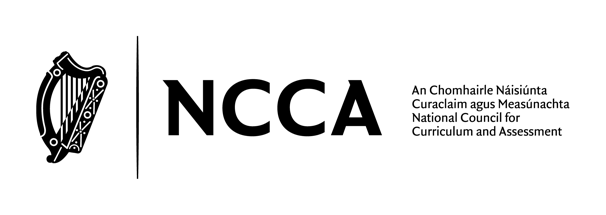 Dréachtsonraíocht le haghaidh OSPS na Sraithe Sinsearaí 
Comhairliúchán CNCM, 2023Comhairliúchán CNCM ar an dréachtsonraíocht le haghaidh OSPS na Sraithe SinsearaíTá Oideachas Sóisialta, Pearsanta agus Sláinte (OSPS) na Sraithe Sóisearaí á nuashonrú ag CNCM faoi láthair agus mar chuid den obair seo tá curaclam OSPS na Sraithe Sinsearaí nuashonraithe ar fáil le haghaidh comhairliúcháin. Dlúthchuid den chomhairliúchán is ea aiseolas ó dhaoine aonair agus ó ghrúpaí a bhfuil suim acu sa réimse seo oideachais do dhaoine óga. Beidh an comhairliúchán ar dhréachtchuraclam OSPS na Sraithe Sinsearaí oscailte go dtí an 18 Deireadh Fómhair.  Is féidir leat d’aiseolas a chur ar fáil tríd an teimpléad seo a chomhlánú agus é a sheoladh chuig: SPHEdevelopments@ncca.ie Sula gcuirfidh tú an teimpléad i gcrích léigh dréachtchuraclam OSPS na sraithe sóisearaí ag an nasc seo, le do thoil: https://ncca.ie/ga/an-tsraith-shinsearach/%C3%A1bhair-agus-creata-faoi-fhorbairt/oideachas-s%C3%B3isialta-pearsanta-agus-sl%C3%A1inte-osps-na-sraithe-sinseara%C3%AD/Ráiteas Cosanta Sonraí Tá CNCM tiomanta do do phríobháideacht a chosaint agus ní bhailíonn sé aon fhaisnéis phearsanta fút tríd an teimpléad seo, seachas an t-eolas a chuireann tú féin ar fáil. Tabharfar aird d’aon eolas pearsanta a sholáthraíonn tú do CNCM de réir na gcaighdeán is airde de shlándáil agus rúndacht, de réir RGCS (2016) agus an Achta um Chosaint Sonraí (2018). Caithfidh CNCM, mar chomhlacht poiblí atá ag feidhmiú faoin Treoir maidir le Sonraí Oscailte agus Faisnéis Phoiblí (2021), taighde a bhfuair maoiniú ón bpobal a fhoilsiú go poiblí. Déanfar na sonraí ar fad ón suirbhé seo a anaithnidiú agus a thabhairt le chéile tuilleadh sula bhfoilseofar iad agus ní chuirfear ar fáil iad go dtí go mbeidh an tuarascáil deiridh ar an gcomhairliúchán seo curtha i gcrích. Tá tuilleadh eolais faoi Bheartas Cosanta Sonraí CNCM le fáil anseo.OSPS na Sraithe Sinsearaí – AiseolasMá tá tú ag nochtadh do chuid tuairimí duine aonair, cuir do chuid sonraí ar fáil thíosMá tá tú ag nochtadh do chuid tuairimí ar son eagraíochta, cuir sonraí na heagraíochta sin ar fáil in íochtarCeisteanna atá le measCeist 1: AidhmTá sé mar aidhm ag an gcuraclam nuashonraithe seo ‘a chur ar chumas scoláirí a bheith mar dhaoine fásta óga sláintiúla, athléimneacha, freagracha agus comhbhácha; chun caidrimh mheasúla agus chomhbhácha a chothú agus chun ullmhú le haghaidh na ndeiseanna, na bhfreagrachtaí agus na n-eispéireas sa saol anois agus tar éis na scoile.’Luaigh, le do thoil, má aontaíonn tú go ndéanann an aidhm seo achoimre ar chuspóir OSPS don scoláire sa tsraith shinsearach agus an fáth go n-aontaíonn tú nó nach n-aontaíonn tú.Cuir isteach an freagra anseo:Ceist 2: An Fhoghlaim Leagtar an dréachtchúrsa amach timpeall ar thrí shnáithe agus trí ghné trasghearrtha, a léirítear thíos: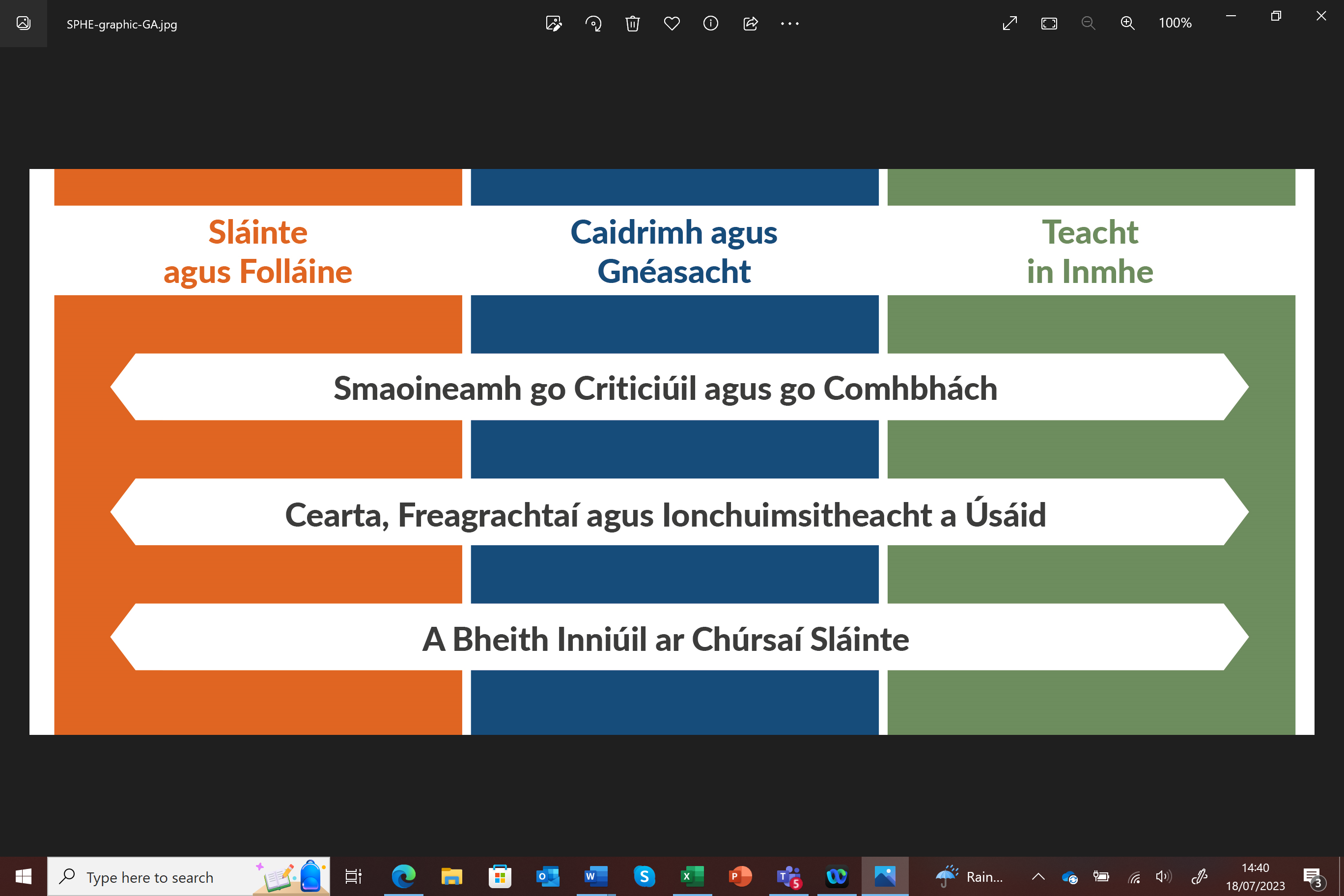 Cuirtear sleachta ar fáil in íochtar maidir leis an dréachtsonraíocht. Féach an dréachtsonraíocht lgh 11–15 le haghaidh leagan amach níos sonraithe den fhoghlaim.Ba mhaith linn d’aiseolas ar fáil ar gach ceann de na trí shnáithe sa chuid seo a leanas.Snáithe 1: Sláinte agus Folláine Déanfaidh an scoláire scrúdú sa snáithe seo ar na tosca a imríonn tionchar ar a shláinte fhisiciúil, shóisialta, mhothúchánach agus a mheabhairshláinte agus ar na caidrimh idir na gnéithe seo den tsláinte. Foghlaimeoidh sé bealaí chun aire a thabhairt dó féin agus chun coinneáil a shláintiúla agus is féidir, agus cuirfear béim ar leith ar fheasacht, scileanna, teicnící agus eolas a fháil chun a mheabhairshláinte agus a fholláine intinne a chosaint.  Tar éis machnamh a dhéanamh ar na torthaí foghlama i Snáithe 1, tabhair do bharúil an gceapann tú go gcuireann na torthaí foghlama (a) soiléireacht le fáil ar ionchais foghlama in OSPS na Sraithe Sinsearaí agus an measann tú go bhfuil baint (b) ag na torthaí foghlama le saolta agus riachtanais daoine atá 16-18 bliana d’aois sa lá atá inniu ann. Tabhair le fios dúinn freisin le do thoil, má cheapann tú go bhfuil aon cheo in easnamh sa Snáithe seo.Cuir isteach an freagra anseo:Snáithe 2: Caidrimh agus Gnéasacht Déanfaidh an scoláire iniúchadh sa snáithe seo ar an réimse leathan de chaidrimh atá tábhachtach ina shaol agus cuirtear béim ar leith ar an bhfeasacht, ar an eolas agus ar na scileanna a fháil chun tacú leo chun caidrimh mheasúla, chomhbhácha agus shláintiúla a chothú. Tugtar tacaíocht sa snáithe seo don scoláire chun caidrimh ina bhfuil mí-úsáid nó foréigean a aithint agus chun freagairt do na cásanna seo. Tabhair faoi deara: Ba cheart gach ceann de na torthaí foghlama in íochtar a mhúineadh ar bhealach ina ndéantar aitheantais, caidrimh agus teaghlaigh LADTA+ a chur san áireamh agus a léiriú sa teagasc agus foghlaim, seachas aghaidh a thabhairt orthu i gceachtanna neamhspleácha.Tar éis machnamh a dhéanamh ar na torthaí foghlama i Snáithe 2, tabhair do bharúil le do thoil, an gceapann tú go gcuireann na torthaí foghlama (a) soiléireacht ar fáil ar ionchais foghlama in OSPS na Sraithe Sinsearaí agus an measann tú go bhfuil baint (b) ag na torthaí foghlama le saolta agus riachtanais daoine atá 16 bliana d’aois inniu. Tabhair le fios dúinn freisin le do thoil, má cheapann tú go bhfuil aon cheo in easnamh sa Snáithe seo.Cuir isteach an freagra anseo:Snáithe 3: Teacht in Inmhe Gheobhaidh an scoláire eolas agus scileanna faoi leith laistigh den snáithe seo chun tacú leis agus é ag teacht in inmhe agus foghlaimeoidh sé cén chaoi chun tuilleadh freagrachta a ghlacadh as féin. Cuimsítear leis seo a bheith in ann roghanna a bhainistiú, na scileanna a theastaíonn chun pleanáil don todhchaí a fhorbairt, nósanna maithe a bhunú agus a choinneáil, agus spriocanna a bhaint amach. Tacaítear leis an scoláire freisin chun foghlaim cén chaoi chun aire a thabhairt dó féin nuair a thagann athrú ar a shaol nó in am dúshlánach, chun a chearta agus a fhreagrachtaí a thuiscint faoin dlí, agus cothaítear na scileanna a theastaíonn chun cabhrú leis na daoine sin a ndéantar leithcheal nó claontacht orthu. Tar éis machnamh a dhéanamh ar na torthaí foghlama i Snáithe 3, tabhair do bharúil an gceapann tú go gcuireann na torthaí foghlama (a) soiléireacht le fáil ar ionchais foghlama in OSPS na Sraithe Sinsearaí agus an measann tú go bhfuil baint (b) ag na torthaí foghlama le saolta agus riachtanais daoine atá 16–18 bliana d’aois. Tabhair le fios dúinn freisin le do thoil, má cheapann tú go bhfuil aon cheo in easnamh sa Snáithe seo.Cuir isteach an freagra anseo:Ceist 3: Aon mholadh eile Ba mhaith linn go gcuirfeá aon mholadh eile atá agat in iúl maidir le conas a d’fhéadfaí curaclam nuashonraithe OSPS na Sraithe Sinsearaí a fheabhsú?Cuir isteach an freagra anseo:Táimid an-bhuíoch díot as do thuairimí a roinnt linn. Cuir an doiciméad seo mar ríomhphost chuig SPHEdevelopments@ncca.ie faoin 18 Deireadh Fómhair, 2023.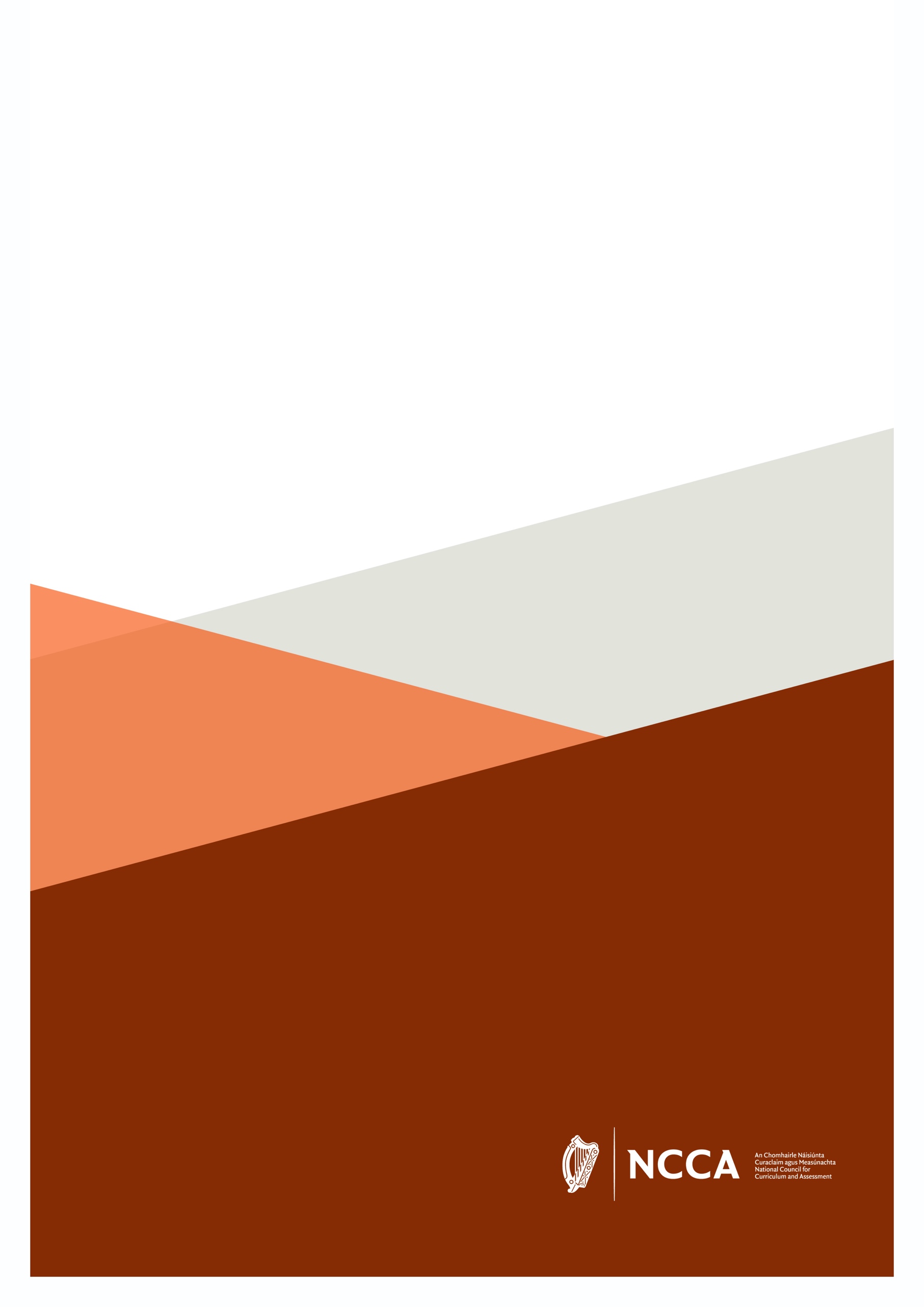 Ainm: Seoladh ríomhphoist:Ar mhaith leat a bheith liostaithe mar rannpháirtí sa chomhairliúchán ar shuíomh gréasáin CNCM? Ba mhaith/Níor mhaithAr mhaith leat go bhfoilseofaí d’aighneacht scríofa ar shuíomh gréasáin CNCM?Ba mhaith/Níor mhaithAinm: Seoladh ríomhphoist:Ainm na heagraíochta/an ghrúpa:Ar mhaith le d’eagraíocht a bheith liostaithe mar rannpháirtí sa chomhairliúchán ar an suíomh gréasáin CNCM?Ba mhaith/Níor mhaithAr mhaith le d’eagraíocht go bhfoilseofaí an aighneacht scríofa seo ar shuíomh gréasáin CNCM?Ba mhaith/Níor mhaithBa cheart go mbeadh sé ar chumas an scoláireBa cheart go mbeadh sé ar chumas an scoláire1.1taighde a dhéanamh ar chinntithigh de dhea-shláinte1.2plé a dhéanamh ar na cumasóirí agus ar na bacainní maidir le cothromaíocht saoil shláintiúil - lena n-áirítear staidéar, obair, imirt, codladh, daoine, ‘am dom féin’, agus bealaí chun cothromaíocht a bhainistiú a thuilleadh 1.3critíc chriticiúil a dhéanamh ar bhunúis agus éifeachtaí na norm sóisialta agus na ndearcthaí ar alcól agus ar dhrugaí1.4iniúchadh a dhéanamh ar na tosca ag a bhfuil tionchar ar mheabhairshláinte agus ar fholláine, lena n-áirítear an tionchar atá ag an teaghlach, ag piaraí, ag dearcthaí sochaíocha, ag na meáin, ag an teicneolaíocht, ag alcól agus ag drugaí, agus an tionchar atá ag féinbhraistint an duine féin 1.5patrúin smaointeoireachta mhífhóinteacha agus féinchaint dhiúltach a aithint mar aon leis an gcaoi ar féidir leo seo tionchar a imirt ar mhothúcháin agus ar iompar 1.6réimse straitéisí a úsáid a d’fhéadfadh a bheith ina gcabhair smaointe dochracha agus mothúcháin dhochracha a rialáil agus a bhainistiú chun meabhairshláinte dhearfach a chothú 1.7na comharthaí agus na siomptóim de strus agus d’imní a aithint sa scoláire é féin agus i ndaoine eile agus a aithint cén uair is ceart cabhair a lorg, cén áit le dul agus cén chaoi chun cabhair a fháil má theastaíonn sí 1.8bealaí sláintiúla agus míshláintiúla chun déileáil le strus agus le himní a phlé 1.9na conairí i dtreo andúile a mhíniú, mar aon leis na comharthaí agus na hiarmhairtí de chineálacha éagsúla andúile agus cén áit le dul agus cén chaoi chun cabhair a fháil má theastaíonn sí 1.1déan plé ar bhealaí agus ceap bealaí chun cásanna sóisialta a bhainistiú go sábháilte ina bhféadfadh a shláinte féin nó sláinte daoine eile a bheith i gcontúirt.Ba cheart go mbeadh sé ar chumas an scoláireBa cheart go mbeadh sé ar chumas an scoláire2.1an fheasacht agus na scileanna a theastaíonn a thaispeáint, chun caidrimh shláintiúla ar bhonn pearsanta agus ar líne a chothú, lena n-áirítear meas a bheith aige ar theorainneacha daoine eile, mothúcháin agus riachtanais a chur in iúl agus coimhlint a chosc agus a bhainistiú2.2machnamh a dhéanamh ar an gcaoi a bhféadfadh a dhearcthaí, a chreidimh, a luachanna agus a aitheantas tionchar a imirt ar dhinimic chairdis, caidreamh agus iompair ghnéasaigh2.3plé a dhéanamh ar ghníomhaíocht ghnéasach mar ghné de chaidrimh a bhíonn ag daoine fásta ina bhfuil na príomhghnéithe seo iontu: aire, meas, toiliú, dlúthchaidreamh agus pléisiúr ceachtartha2.4scrúdú a dhéanamh ar an gcaoi a mbuanaítear dearcthaí dochracha faoi chúrsaí inscne sna meáin, ar líne agus sa tsochaí agus plé a dhéanamh ar straitéisí chun dúshlán a thabhairt do na dearcthaí agus na hinsintí seo2.5sainaithin agus machnamh a dhéanamh ar na comharthaí coiteanna de chaidrimh mhí-úsáide, lena n-áirítear smacht comhéigneach 2.6na bunchúiseanna agus na hiarmhairtí a bhaineann le foréigean ar bhonn inscne (FBI) a mhíniú, le béim ar leith ar fhoréigean in aghaidh ban agus cailíní agus na tacaíochtaí atá ar fáil a chur in iúl 2.7iniúchadh a dhéanamh ar thionchar na pornagrafaíochta ar dhearcthaí, ar iompair agus ar ionchais chaidrimh 2.8plé a dhéanamh ar dhrochíde ar bhonn íomhánna, ar chiapadh gnéis, ar ionsaí gnéis agus ar éigniú agus ar an méid atá le déanamh má dhéantar aon cheann acu seo ar an scoláire nó ar aon duine eile a bhfuil aithne aige air2.9iniúchadh a dhéanamh ar shláinte ghnéis agus atáirgthe lena n-áirítear torthúlacht, cleachtais ghnéis níos sábháilte, freagraí féideartha ar thoircheas gan choinne, agus an chaoi chun rochtain a fháil ar sheirbhísí sláinte gnéis.Ba cheart go mbeadh sé ar chumas an scoláireBa cheart go mbeadh sé ar chumas an scoláire3.1iniúchadh a dhéanamh ar straitéisí féinchúraim a d’fhéadfadh a bheith ina gcabhair ar dhuine chun dea-shláinte a choinneáil agus chun drochshláinte a sheachaint 3.2na scileanna féinbhainistíochta a theastaíonn don saol a chur in iúl 3.3iniúchadh a dhéanamh ar réimse imeachtaí saoil ina bhféadfadh athrú teacht ar a shaol, nó ina bhféadfadh caillteanas nó briseadh croí a bheith ann agus plé a dhéanamh ar an gcaoi chun aire a thabhairt dó féin agus/nó do dhaoine eile le linn an ama sin3.4achoimre bheacht a dhéanamh ar a chearta agus ar a fhreagrachtaí faoin dlí mar dhuine fásta óg maidir le cumarsáid ar líne, aois toilithe, úsáid alcóil agus drugaí, a cheart chun rochtain a fháil ar sheirbhísí agus ar chearta maidir leis an áit oibre 3.5machnamh a dhéanamh ar na scileanna a theastaíonn chun seasamh suas dó féin agus do dhaoine eile, agus ar an réimse cásanna ina bhféadfadh rud dá shórt teacht chun cinn3.6scileanna comhghuaillí a léiriú chun aghaidh a thabhairt ar iompair éagothroma nó dhrochídeacha agus chun tacú le cothroime agus ionchuimsiú. 